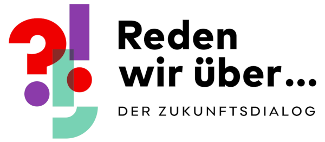 Im DGB-Zukunftsdialog gemeinsam gerechte & soziale Lösungen für unsere Zeit finden. Jetzt mitdiskutieren oder Projekte vor Ort starten: redenwirueber.de.